CELEBRATION           Escale en notre cœur : célébrons Jésus qui vient…La préparation en classe :Se mettre en projet de vivre la célébration et donner à ce temps-là sa raison d’être qui va au-delà du faire.Ainsi pour les chants : apprendre à les chanter pour, le jour de la célébration, les chanter pour prier.Il en va de même pour les textes des lectures, des prières, pour les déplacements, les gestes.
Faire découvrir aux enfants que rassembler le matériel, répéter les chants, les textes, les déplacements est déjà une entrée en célébration. Repérer avec eux que Noël est une invitation à faire escale dans notre quotidien et que de s’y préparer c’est déjà se poser.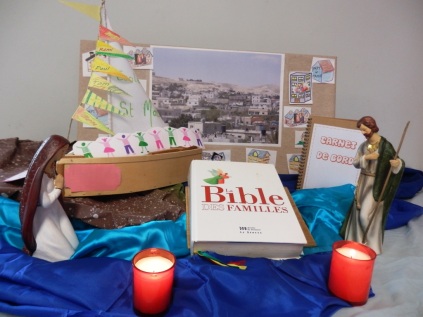 La préparation du lieu de célébration : La célébration :De retour en classe… Déposer la phrase-prière sur le livre de la Parole. PériodeLa semaine qui précède les vacances de Noël (entre le 14 et le 18 décembre) et en deux temps : Celui de la préparation Celui de la célébrationLa semaine qui précède les vacances de Noël (entre le 14 et le 18 décembre) et en deux temps : Celui de la préparation Celui de la célébrationViséesCélébrer ce que faire escale nous a permis de vivre et de découvrir.Célébrer, au cœur-même de cette escale, l’attente et l’accueil de Jésus. Célébrer ce que faire escale nous a permis de vivre et de découvrir.Célébrer, au cœur-même de cette escale, l’attente et l’accueil de Jésus. PrévoirLe visuel, préparé avant la célébration, est composé comme suit : Tissu bleu et un bateau (celui de la communauté éducative ou celui d’une classe).Papier rocher.Le fond de crèche de la célébration rassemble les fonds de crèche de chacune des classes. Un panneau indicateur de la ville de Bethléem.Un pupitre pour matérialiser le lieu des lectures.Livre de la Parole : déposé fermé entre les personnages de Marie et Joseph. (Laisser, entre eux, un espace suffisant pour pouvoir y remettre le livre de la Parole ouvert après l’acclamation de l’Evangile).Deux lumignons allumés sont disposés au-devant de la crèche.Fleurs.Prévoir aussi…Lecteur CD 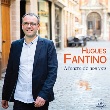 CD de musique calme CD « A l’encre de nos vies »http://www.adf-bayardmusique.com/album1386-a-l-encre-de-nos-vies-hugues-fantino (téléchargement)CD «Je chante Dieu toute l'année» pour le chant "Alleluia mon cœur est dans la joie".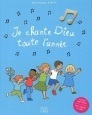 Dansons notre joie F 152http://www.adf-bayardmusique.com/album1387-anthologie-jean-marie-vincent-jean-marie-vincent (écoute gratuite)La phrase-prière : « Tu nous invites à faire escale dans nos vies pour accueillir Jésus : Seigneur, nous te disons merci ! » Voir annexe. Un exemplaire en grand Un exemplaire plus petit pour chaque classeInvitation à participer à la célébration de Noël de la paroisse. Voir annexe.Temps de l'accueilTemps de l'accueilLes enfants s’installent sur une musique douce.Animateur"Bienvenue à chacune et à chacun : c’est toute la communauté éducative de l’école qui est invitée ce  (…indiquer le jour, le moment de la journée…) à se mettre sous le regard du Seigneur, Lui que les chrétiens fêtent à Noël comme celui qui est lumière pour leur vie. Prenons le temps de nous préparer et rappelons-nous ce que nous avons vécu jusque-là pendant l’Avent… Regardons la crèche : et tout d’abord sur le côté de celle-ci, une embarcation, celle-là même que nous avions prise en début d’année scolaire et que nous avons quittée il y a quelques semaines pour faire escale au pays de Jésus… Disposées en fond de crèche, nous voyons des photos de maisons du pays de Jésus. Nos maisons y sont associées. Nous pouvons voir enfin Marie et Joseph qui attendent… Marie que nous avons découverte émerveillée quand elle faisait escale chez sa cousine Elisabeth. Marie que nous avons chantée pour lui demander de nous conduire vers les pas de son fils Jésus. Alors oui, dans la joie de l’Esprit, marche avec nous, Marie !"Animateur de chants"Marche avec nous, Marie" (couplets 1 et 2) CD "A l'encre de nos vies"Président de célébrationIl propose de se marquer du signe de la croix. Prière d'ouverture : "C’est toi Seigneur qui nous rassembles et qui nous permets de prendre une pause. Donne-nous de savoir faire escale dans notre vie pour entendre les mots que tu nous dis et pour accueillir Jésus qui vient à Noël sur notre terre."Temps de la ParoleTemps de la ParoleAnimateur de chantset3 enfantsChant d’acclamation : "Alléluia, mon cœur est dans la joie !" CD ""Deux enfants prennent les lumignons allumés disposés devant la crèche. Ils se placent de part et d'autre du président de célébration.Un autre enfant se saisit du livre de la Parole qui est entre Marie et Joseph. Avant de le montrer à l'assemblée, il retourne le livre afin que la 1ère de couverture soit visible de tous. Il le présente à l'assemblée en le levant. Puis il le remet au président de célébration et regagne sa place.Président de célébrationIl proclame l'Evangile : (traduction de la Bible Parole de Vie)Président de célébrationEnfants Animateur de chantsLe président de célébration montre le Livre ouvert et le dépose, ainsi ouvert, entre Marie et Joseph.Les deux enfants replacent les lumignons à la crèche.Pendant ce geste, reprise de l’acclamation : "Alléluia, mon cœur est dans la joie !" Président de célébrationIl invite à un bref moment de silence et commente… "Seigneur, nous avons entendu ta Parole, joie pour notre vie. Elle nous invite à poursuivre les moments de pause, à avancer ensemble en fraternité, et ainsi continuer d’aller à la rencontre des autres. Elle nous invite à aller à la rencontre de ton fils Jésus qui va bientôt naître."Temps de la PrièreTemps de la Prière5 enfants Un enfant apporte la phrase-prière, la montre à l’assemblée qui la prie en chantant.« Tu nous invites à faire escale dans nos vies pour accueillir Jésus : Seigneur, nous te disons merci ! » Les enfants lecteurs sont au pupitre et lisent tour à tour :Seigneur, nous avons découvert ce que veut dire « faire escale », nous avons repéré les personnes qui comptent pour nous et auprès de qui nous aimons faire escale.Refrain : « Tu nous invites à faire escale dans nos vies pour accueillir Jésus : Seigneur, nous te disons merci ! »Seigneur, nous avons réfléchi, ensemble puis tout seul, et nous avons découvert ce que les moments de pause nous apportaient de bon : de la joie, de la détente, du repos, du plaisir.Refrain :Seigneur, nous avons ouvert nos mains et notre cœur pour (… nommer ici l’action de solidarité).Refrain :Seigneur, nous sommes bientôt en vacances, et avec notre famille, nos amis, nous voulons vivre le partage, la paix et la joie de Noël.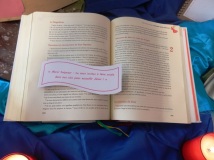 Refrain : Président de célébrationIl interpelle l'enfant porteur de la phrase-prière :"(prénom de l'enfant), s’il te plaît, va déposer entre Marie et Joseph, sur le livre de la Parole, notre merci au Seigneur, signe de notre prière."Ce déplacement et ce geste se vivent dans le silence. Les enfants regagnent leur place.Temps de l'envoiTemps de l'envoiPrésident de célébrationIl conclut la célébration par la prière : "Seigneur notre Dieu, par la naissance de ton fils Jésus, tu viens nous donner ton amour et ta paix afin que chaque homme grandisse en fraternité en donnant, à son tour, ton amour et ta paix.Seigneur, bénis chacun d’entre nous : au nom du Père, et du Fils, et du Saint Esprit, Amen !"AnimateurIl annonce : "Chaque groupe-classe va recevoir la phrase-prière qu’il est invité à déposer à la crèche de sa classe, sur le livre de la Parole, entre Marie et Joseph.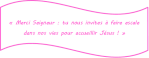 Une invitation va vous être remise pour une escale en paroisse ; vous y trouverez la date et le lieu de célébration de la naissance de Jésus.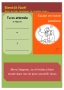 Joyeux Noël à tous et cap la Joie !"Remise de la phrase-prière et des invitations à chaque enseignant.Animateur de chants"Dansons notre joie" 